Управление Министерства юстиции	Российской Федерации 	по Ленинградской области 	08 февраля 2021 года	Зарегистрированы изменения в устав	Государственный регистрационный 	                                                                         № RU475171052021001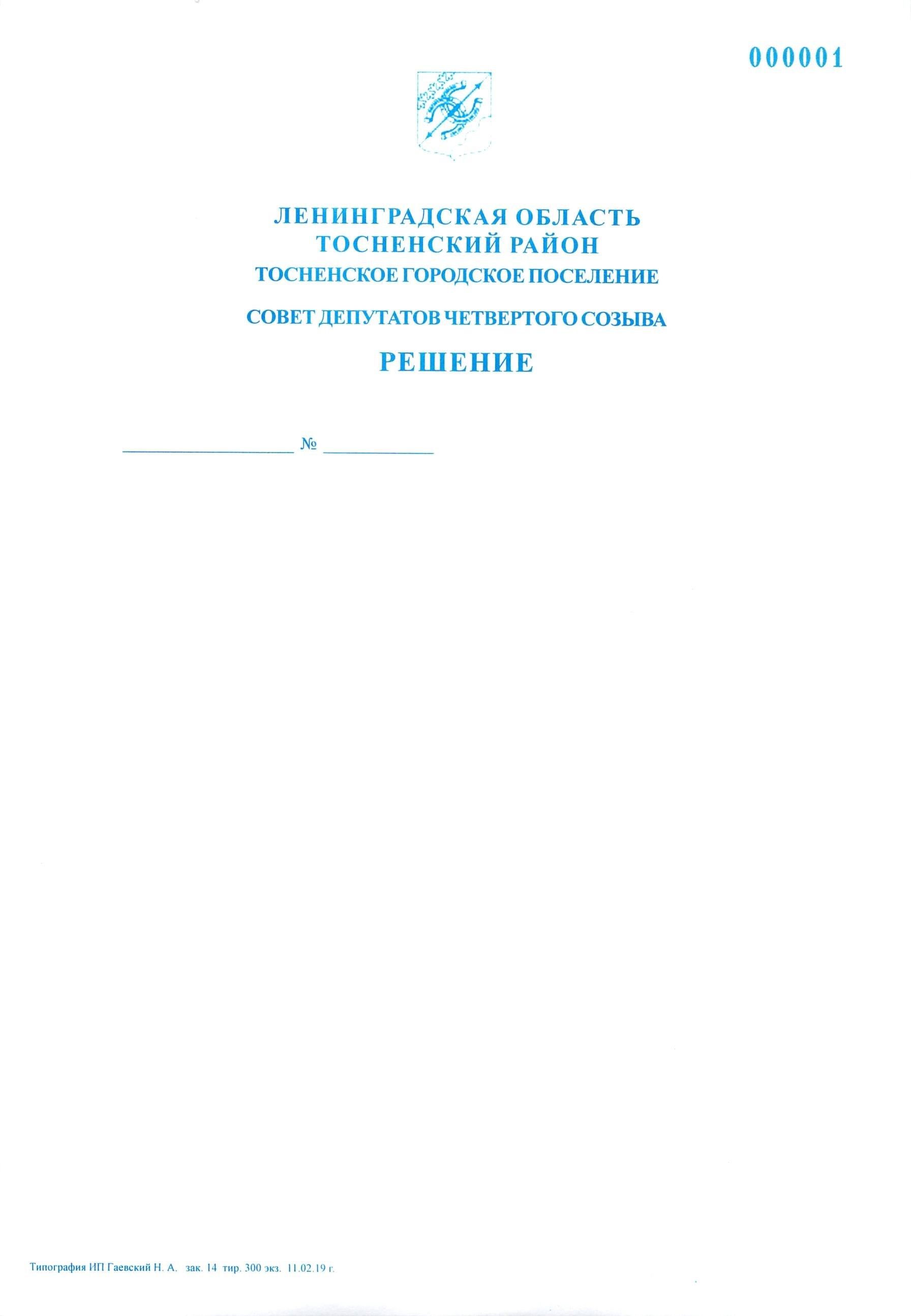 24.12.2020                           69О внесении изменений в Устав Тосненского городского поселения Тосненского муниципальногорайона Ленинградской областиВ целях приведения Устава Тосненского городского поселения Тосненского муниципального района Ленинградской области в соответствие с действующим законодательством,  в соответствии с Федеральным законом от 06.10.2003 № 131-ФЗ «Об общих принципах организации местного самоуправления в РФ», областным законом Ленинградской области от 23.10.2020 № 99-оз «О внесении изменений в областной закон «Об особенностях формирования органов местного самоуправления муниципальных образований Ленинградской области», на основании предложения постоянной комиссии совета депутатов Тосненского городского поселения Тосненского муниципального района Ленинградской области по местному самоуправлению и социальным вопросам, принимая во внимание результаты публичных слушаний от 22.12.2020 по проекту решения совета депутатов Тосненского городского поселения Тосненского муниципального района Ленинградской области о внесении изменений в Устав Тосненского городского поселения Тосненского муниципального района Ленинградской области, совет депутатов Тосненского городского поселения Тосненского муниципального района Ленинградской областиРЕШИЛ:1. Внести следующие изменения в Устав Тосненского городского поселения Тосненского муниципального района Ленинградской области, утвержденный решением совета депутатов Тосненского городского поселения Тосненского района Ленинградской области от 16.12.2015 № 57, зарегистрированный Управлением Министерства юстиции Российской Федерации по Ленинградской области 28.01.2016, государственный регистрационный № RU 475171052016001 (с изменениями, внесенными решениями совета депутатов Тосненского городского поселения Тосненского муниципального района Ленинградской области от 21.06.2017 № 107, от 24.04.2018 № 143, от 24.04.2019 № 182, от 26.11.2019 № 20, от 03.07.2020 № 52, зарегистрированными ГУ Минюста РФ по Ленинградской области 26.07.2017, государственный регистрационный № RU 475171052017009,  08.05.2018, государственный регистрационный № RU 475171052018001, 24.05.2019, государственный регистрационный № RU475171052019001, 16.12.2019, государственный регистрационный № RU 475171052019002, 14.07.2020, государственный регистрационный № RU 475171052020001): - статью 17 дополнить ч. 17 следующего содержания: «17. Депутат, осуществляющий свои полномочия на непостоянной основе, для их осуществления, сохраняет место работы (должность) на период, продолжительностью в совокупности шесть рабочих дней в месяц». 2. Направить настоящее решение на государственную регистрацию в территориальный орган уполномоченного федерального органа исполнительной власти в сфере регистрации уставов муниципальных образований.3. Главе Тосненского городского поселения Тосненского муниципального района Ленинградской области обеспечить официальное опубликование и обнародование настоящего решения после его государственной регистрации в установленный законом срок. Глава Тосненского городского поселения                                                           А.Л. Канцерев                                                           Антонович Виктория Владимировна, 8(81361)3732425 га